I PRIEDASPREPARATO CHARAKTERISTIKŲ SANTRAUKA1.	VAISTINIO PREPATO PAVADINIMASGlucaGen HypoKit 1 mg milteliai ir tirpiklis injekciniam tirpalui užpildytame švirkšte2.	KOKYBINĖ IR KIEKYBINĖ SUDĖTISVeiklioji medžiaga: žmogaus gliukagonas, pagamintas iš Saccharomyces Cerevisiae rekombinantinės DNR technologijos būdu.Viename flakone yra 1 mg gliukagono hidrochlorido pavidalu, jį ištirpinus gaunamas 1 mg/ml (1 TV) gliukagono tirpalas.Visos pagalbinės medžiagos išvardytos 6.1 skyriuje.3.	FARMACINĖ FORMAMilteliai ir tirpiklis injekciniam tirpalui užpildytame švirkštePrieš ištirpinimą kompaktiški milteliai turi būti baltos arba beveik baltos spalvos. Tirpiklis turi būti skaidrus, bespalvis, be dalelių.4.	KLINIKINĖ INFORMACIJA4.1.	Terapinės indikacijosTerapinė indikacijaGlucaGen skirtas sunkių hipoglikeminių reakcijų, atsiradusių cukriniu diabetu sergantiems ir insulinu gydomiems vaikams ir suaugusiesiems, gydymui.Diagnostinė indikacijaGlucaGen skirtas peristaltikos slopinimui, kai tiriamas suaugusiųjų virškinimo traktas.4.2	Dozavimas ir vartojimo metodasDozavimas•	Terapinė indikacija (sunki hipoglikemija)Dozavimas suaugusiesiemsSuleisti 1 mg po oda arba į raumenis.Ypatingos populiacijosVaikų populiacija (< 18 metų)GlucaGen gali būti vartojamas gydant sunkią vaikų ir paauglių hipoglikemiją.Dozavimas vaikamsSkirti 0,5 mg (vaikams, sveriantiems mažiau kaip  ar jaunesniems kaip 6−8 metų amžiaus) arba 1 mg (vaikams, sveriantiems daugiau kaip  ar vyresniems kaip 6−8 metų amžiaus).Senyviems pacientams (≥ 65 metų)GlucaGen gali vartoti senyvo amžiaus pacientai.Pacientams, kurių inkstų ir kepenų funkcija sutrikusiGlucaGen gali vartoti pacientai, kuriems sutrikusi inkstų ir kepenų veikla.•	Diagnostinė indikacija (virškinimo trakto peristaltikos slopinimas)Dozavimas suaugusiems pacientams: diagnostinė dozė, norint atpalaiduoti skrandį, dvylikapirštės žarnos stormenį, dvylikapirštę ir plonąsias žarnas, yra 0,2−0,5 mg, švirkščiant į veną, arba 1 mg, švirkščiant į raumenis; dozė, kai reikia atpalaiduoti storąsias žarnas, yra 0,5−0,75 mg, švirkščiant į veną, arba 1−2 mg, švirkščiant į raumenis.Ypatingos populiacijosVaikų populiacija (< 18 metų)GlucaGen saugumas ir veiksmingumas slopinant vaikų ir paauglių virškinimo trakto peristaltiką nenustatytas. Duomenų nėra.Senyviems pacientams (≥ 65 metų)GlucaGen gali vartoti senyvo amžiaus pacientai.Pacientams, kurių inkstų ir kepenų funkcija sutrikusiGlucaGen gali vartoti pacientai, kuriems sutrikusi inkstų ir kepenų veikla.Vartojimo metodasKompaktinius miltelius ištirpinti tirpikliu, kuris pateikiamas kartu, kaip aprašyta 6.6 skyriuje.Terapinė indikacija (sunki hipoglikemija)Leisti po oda ar į raumenis. Pacientas normaliai turėtų atgauti sąmonę per 10 minučių. Atgavusiam sąmonę pacientui duokite suvalgyti angliavandenių, kad būtų atstatytos glikogeno atsargos kepenyse ir išvengta antrinės hipoglikemijos. Jei pacientas per 10 minučių neatgavo sąmonės, suleiskite gliukozės į veną.Diagnostinė indikacija (virškinimo trakto peristaltikos slopinimas)GlucaGen leisti turi medicinos darbuotojai. Po 0,2−0,5 mg injekcijos į veną poveikis pasireiškia per vieną minutę ir tęsiasi 5−20 minučių. Po 1−2 mg injekcijos į raumenis poveikis pasireiškia po 5−15 minučių ir tęsiasi apytiksliai 10−40 minučių.Po diagnostinės procedūros rekomenduojama duoti geriamų angliavandenių, jei tai yra suderinama su diagnostinės procedūros taikymu.4.3	KontraindikacijosPadidėjęs jautrumas veikliajai arba bet kuriai 6.1 skyriuje nurodytai pagalbinei medžiagai.Feochromocitoma.4.4	Specialūs įspėjimai ir atsargumo priemonėsAtsekamumasSiekiant pagerinti biologinių vaistinių preparatų atsekamumą, reikia aiškiai užrašyti paskirto vaistinio preparato pavadinimą ir serijos numerį.Kadangi GlucaGen yra nestabilus tirpale, preparatas turi būti suvartojamas iškart baigus tirpinti. Jis negali būti vartojamas intraveninei infuzijai.Terapinė indikacijaSiekiant išvengti hipoglikemijos pasikartojimo, atgavusiam sąmonę pacientui turi būti duodama suvalgyti angliavandenių, kad būtų atstatytos glikogeno atsargos kepenyse.Gliukagoną vartoti tikslinga tik tuomet, jei kepenyse yra glikogeno. Todėl gliukagonas mažai veiksmingas ar net visai neefektyvus, kai pacientas badauja ilgesnį laiką, turi antinksčių nepakankamumą, lėtinę hipoglikemiją ar alkoholio sukeltą hipoglikemiją.Gliukagonas, skirtingai nei adrenalinas, neveikia raumenų fosforilazės ir dėl šios priežasties jis negali dalyvauti angliavandenių pernešime iš daug didesnių, tokių kaip skeleto raumenys, glikogeno talpyklų.Diagnostinė indikacijaAsmenys, kuriems gliukagono buvo skiriama diagnostiniais tikslais, gali jausti diskomfortą, ypač, jeigu jie buvo nevalgę. Tokiais atvejais pasireiškia šleikštulys, hipoglikemija ir kraujospūdžio pakitimų. Diagnostinei procedūrai pasibaigus pacientui, jeigu jis buvo nevalgęs, turi būti duodama geriamų angliavandenių, jei tai leidžia diagnostinė procedūra. Jei reikia nevalgyti po tyrimo arba esant sunkiai hipoglikemijai, gali reikėti suleisti gliukozės į veną.GlucaGen gali padidinti miokardo deguonies poreikį, kraujospūdį ir pulsą. Stebėkite pacientus, sergančius širdies ligomis, vartojant GlucaGen kaip diagnostikos priemonę ir, jei reikia, gydykite.Pacientams, sergantiems cukriniu diabetu GlucaGen gali sukelti trumpalaikę hiperglikemiją, kai naudojamas kaip diagnostikos priemonė. Stebėkite diabetu sergančius pacientus dėl gliukozės kiekio kraujyje pokyčių vartojimo metu ir, jei reikia, gydykite.Pacientams, sergantiems gliukagonoma, reikia būti atsargiems, kai naudojamas kaip diagnostikos priemonė.Terapinės ir diagnostinės indikacijosGliukagonas yra insulino antagonistas, todėl GlucaGen turi būti atidžiai skiriamas pacientams, sergantiems insulinoma.Gliukagonas skatina katecholaminų išsiskyrimą. Esant feochromocitomai, dėl gliukagono auglys gali išskirti didelį katecholaminų kiekį, kuris sukels ūminę padidėjusio jautrumo reakciją. Gliukagonas kontraindikuojamas pacientams, kuriems yra feochromocitoma (žr. 4.3 skyrių).Pagalbinės medžiagosDidžiausioje GlucaGen dozėje (2 ml) yra mažiau kaip 1 mmol (23 mg) natrio, t. y. jis beveik neturi reikšmės.4.5	Sąveika su kitais vaistiniais preparatais ir kitokia sąveikaInsulinas: veikia kaip gliukagono antagonistas.Indometacinas: gliukagonas gali prarasti savybę padidinti gliukozės kiekį kraujyje ar netgi paskatinti hipoglikemiją.Varfarinas: gliukagonas gali sustiprinti antikoaguliacinį varfarino poveikį.Beta adrenoblokatoriai: tikėtina, kad pacientams, vartojantiems beta adrenoblokatorių, gali labiau padidėti pulsas ir kraujospūdis. Šis padidėjimas bus laikinas dėl trumpo gliukagono pusperiodžio. Pacientų, sergančių vainikinių arterijų liga, padidėjusį kraujospūdį ir pulsą gali reikėti gydyti.GlucaGen ir kitų vaistų sąveika, kai GlucaGen vartojamas pagal patvirtintas indikacijas, nežinoma.4.6	Vaisingumas, nėštumo ir žindymo laikotarpisNėštumasGliukagonas neprasiskverbia pro placentos barjerą. Pranešta, kad gliukagoną vartojo nėščios moterys sergančios diabetu, tačiau jokių žalingų poveikių nei nėštumo periodui, nei būsimam kūdikiui nepastebėta. GlucaGen galima vartoti nėštumo laikotarpiu.ŽindymasGliukagonas iš kraujo pasišalina labai greitai (daugiausiai per kepenis) (t1/2 =3−6 min.), tad manoma, kad sunkias hipoglikemines reakcijas besigydančios maitinančios motinos piene išsiskyręs gliukagono kiekis bus ypač mažas. Kadangi gliukagonas virškinimo trakte yra suardomas ir negali būti absorbuojamas nepaliestos formos, todėl vaikui neturės jokio metabolinio poveikio. GlucaGen galima vartoti žindymo laikotarpiu.VaisingumasGyvūnų reprodukcijos tyrimų su GlucaGen neatlikta. Tyrimai su žiurkėmis parodė, kad gliukagonas nesukelia vaisingumo sutrikimo.4.7	Poveikis gebėjimui vairuoti ir valdyti mechanizmusPo sunkaus hipoglikemijos atvejo gali sutrikti paciento gebėjimas koncentruotis ir reaguoti. Tad pacientas turi nevairuoti ir nevaldyti mechanizmų po sunkaus hipoglikemijos atvejo, kol jo būklė nesistabilizavo.Po diagnostinių procedūrų kartais pasireiškia hipoglikemija. Todėl prieš vairuojant transporto priemonę ar valdant mechanizmus būtina užvalgyti maisto, turinčio angliavandenių.4.8	Nepageidaujamas poveikisSaugumo duomenų santraukaSunkios nepageidaujamos reakcijos yra labai retos, tačiau kartais gali pasitaikyti pykinimas, vėmimas ir pilvo skausmas. Labai retai (mažiau nei 1 iš 10 000 pacientų) buvo pranešta apie padidėjusio jautrumo reakcijas, įskaitant anafilaksines reakcijas. Vartojant preparatą pagal diagnostinę indikaciją, pranešta apie hipoglikemiją ar hipoglikeminę komą, ypač nevalgiusiems pacientams.Apie nepageidaujamas širdies ir kraujagyslių reakcijas, tokias kaip tachikardija ir kraujospūdžio pokyčiai, pranešta tik GlucaGen papildomai vartojant endoskopijos ar radiografijos procedūrose.Nepageidaujamų reakcijų santrauka lentelėjeNepageidaujamų poveikių dažnumas, susijęs su gydymu GlucaGen, gautas klinikinių tyrimų metu ir/ ar pateikus vaistą į rinką, pateikiamas žemiau. Nepageidaujami poveikiai, kurie nepastebėti klinikinių tyrimų metu, bet buvo pranešti, apibrėžiami kaip „labai reti“. Pateikus vaistą į rinką, pranešimai apie rimtus šalutinius poveikius yra labai reti (<1/10 000). Kadangi pateikus vaistą į rinką, ne visi nepageidaujami poveikiai pranešami, reikia atsižvelgti į tai.Terapinė indikacijaVaikų populiacijaRemiantis klinikinių tyrimų ir stebėjimo vaistinį preparatą pateikus į rinką duomenimis, manoma, kad nepageidaujamų reakcijų vaikams dažnis, tipas ir sunkumas bus tokie patys kaip suaugusiesiems.Kitos specialios populiacijosRemiantis klinikinių tyrimų ir stebėjimo vaistą pateikus į rinką duomenimis, manoma, kad nepageidaujamų reakcijų senyviems pacientams ir pacientams, kurių inkstų ar kepenų veikla yra sutrikusi, dažnis, tipas ir sunkumas bus tokie patys kaip bendrai populiacijai.Diagnostinė indikacija*1 Labiau tikėtina pacientams, kurie badauja prieš diagnostines procedūras (žr. 4.4 skyrių).*2 Apie širdies ir kraujagyslių sutrikimus buvo pranešta tik, kai gliukagonas buvo papildomai naudojamas endoskopijos ar radiografijos procedūrose.Vaikų populiacijaApie GlucaGen vartojimą vaikams diagnozavimo tikslais duomenų nėra.Kitos ypatingos populiacijosRemiantis klinikinių tyrimų ir stebėjimo vaistą pateikus į rinką duomenimis, manoma, kad nepageidaujamų reakcijų senyviems pacientams ir pacientams, kurių inkstų ar kepenų veikla yra sutrikusi, dažnis, tipas ir sunkumas bus tokie patys kaip bendrai populiacijai.Pranešimas apie įtariamas nepageidaujamas reakcijasSvarbu pranešti apie įtariamas nepageidaujamas reakcijas, pastebėtas po vaistinio preparato registracijos, nes tai leidžia nuolat stebėti vaistinio preparato naudos ir rizikos santykį. Sveikatos priežiūros ar farmacijos specialistai turi pranešti apie bet kokias įtariamas nepageidaujamas reakcijas, tiesiogiai užpildę pranešimo formą internetu Tarnybos Vaistinių preparatų informacinėje sistemoje https://vapris.vvkt.lt/vvkt-web/public/nrvSpecialist arba užpildę Sveikatos priežiūros ar farmacijos specialisto pranešimo apie įtariamą nepageidaujamą reakciją (ĮNR) formą, kuri skelbiama https://www.vvkt.lt/index.php?1399030386, ir atsiųsti elektroniniu paštu (adresu NepageidaujamaR@vvkt.lt).4.9	PerdozavimasPerdozavimo atveju pacientą gali pykinti, jis gali vemti. Šie simptomai bus laikini dėl trumpo gliukagono pusperiodžio.Žymiai viršijus terapines dozes, gali sumažėti kalio kiekis serume, kuris, esant reikalui, turi būti patikrintas ir atstatytas.5.	FARMAKOLOGINĖS SAVYBĖS5.1	Farmakodinaminės savybėsFarmakoterapinė grupė − kasos hormonai, glikogenolitiniai hormonai. ATC kodas – H04AA01.Veikimo mechanizmasGliukagonas yra hiperglikeminis veiksnys, atpalaiduojantis kepenų glikogeną, kuris kraujyje pasiskirsto gliukozės pavidalu.Gliukagonas slopina virškinimo trakto lygiųjų raumenų tonusą ir judėjimą.Farmakodinaminis poveikisKai gliukagonas naudojamas sunkios hipoglikemijos gydymui, poveikis gliukozės kiekiui kraujyje paprastai matomas per 10 minučių.Slopinamasis poveikis virškinimo trakto peristaltikai pasireiškia per 1 minutę po injekcijos į veną. Poveikis tęsiasi 5−20 minučių, priklausomai nuo dozės. Po injekcijos į raumenis poveikis pasireiškia praėjus 5−15 minučių ir tęsiasi 10−40 minučių.5.2	Farmakokinetinės savybėsBiotransformacijaGliukagoną suardo fermentai kraujo plazmoje ir organuose, į kuriuos buvo paskirstytas. Didžiausios gliukagono pašalinimo vietos yra kepenys ir inkstai, kiekvienas šių organų sudaro apie 30 % viso metabolinio pašalinimo proceso.EliminacijaGliukagonas turi trumpą 3−6 min. trukmės pusperiodį kraujyje.Metabolinis gliukagono klirensas žmonėms yra maždaug 10 ml/kg/min.5.3	Ikiklinikinių saugumo tyrimų duomenysNėra jokių svarbių ikiklinikinių tyrimų duomenų, kurie galėtų būti pateikiami kaip naudinga informacija.6.	FARMACINĖ INFORMACIJA6.1	Pagalbinių medžiagų sąrašasLaktozė monohidratasVandenilio chlorido rūgštis pH sureguliavimuiNatrio hidroksidas pH sureguliavimuiInjekcinis vanduoParuoštame tirpale yra 1 mg/ml gliukagono ir 107 mg/ml laktozės monohidrato.6.2	NesuderinamumasNėra žinomų su GlucaGen nesuderinamų medžiagų.6.3	Tinkamumo laikasGlucaGen 1 mg:Neištirpinto vaisto tinkamumo laikas yra 36 mėnesiai.GlucaGen HypoKit 1 mg:Neištirpinto vaisto tinkamumo laikas yra 36 mėnesiai.Ištirpintas GlucaGen turi būti suvartojamas iš karto po ištirpinimo.Specialios laikymo sąlygosNegalima užšaldyti.Jei retais atvejais paruoštame produkte pastebima besiformuojančio gelio požymių (didėja klampumas) ar atsiranda netirpių dalelių, jį reikia sunaikinti.GlucaGen 1 mg:GlucaGen turi būti laikomas 2 °C−8 °C temperatūroje (šaldytuve). Laikyti gamintojo pakuotėje, kad preparatas būtų apsaugotas nuo šviesos.GlucaGen HypoKit 1 mg:GlucaGen HypoKit turi būti laikomas 2 °C−8 °C temperatūroje (šaldytuve). Kol nurodytas tinkamumo laikas nepraėjo, GlucaGen HypoKit galima laikyti kambario temperatūroje (iki 25 °C) ne ilgiau kaip 18 mėnesių. Laikyti gamintojo pakuotėje, kad preparatas būtų apsaugotas nuo šviesos.6.5	Talpyklės pobūdis ir jos turinysGlucaGen talpyklė:Flakonas pagamintas iš I tipo stiklo pagal Europos farmakopėją, užkimštas bromobutilo kamščiu ir uždarytas aliuminio dangteliu.Tirpiklio talpyklė:Flakonas pagamintas iš I tipo stiklo pagal Europos farmakopėją, užkimštas bromobutilo kamščiu su teflonu ir uždarytas aliuminio dangteliu arba užpildytas švirkštas, pagamintas iš I tipo stiklo pagal Europos farmakopėją, užkimštas stūmokliu (bromobutilo gumos) su adata.Flakonai pateikiami su apsauginiu plastikiniu dangteliu, kuris turi būti nuimamas prieš vartojimą.Gali būti tiekiamos ne visų dydžių pakuotės.6.6	Specialūs reikalavimai atliekoms tvarkyti ir vaistiniam preparatui ruoštiParuošimasGlucaGen 1 mg:Įtraukite 1,1 ml injekcinio vandens į vienkartinį švirkštą. Suleiskite iš švirkšto injekcinį vandenį į flakoną su kompaktiniais gliukagono milteliais.Švelniai pakratykite flakoną, kol gliukagonas visiškai ištirps ir tirpalas taps skaidrus. Ištraukite tirpalą atgal į švirkštą.GlucaGen HypoKit 1 mg:Suleiskite iš švirkšto injekcinį vandenį (1,1 ml) į flakoną su kompaktiniais gliukagono milteliais.Švelniai pakratykite flakoną, kol gliukagonas visiškai ištirps ir tirpalas taps skaidrus. Ištraukite tirpalą atgal į švirkštą.Diagnostinėms procedūroms labiau tinka smulkiau graduotas švirkštas su plonesne adata.Paruoštas skaidrus ir bespalvis tirpalas injekcijoms (1 mg (1 TV)/ml) gali būti leidžiamas po oda, į raumenis arba į veną (injekcija).Nesuvartotą vaistinį preparatą ar atliekas reikia tvarkyti laikantis vietinių reikalavimų.7.	REGISTRUOTOJASNovo Nordisk A/SNovo AlléDK-2880 BagsvaerdDanija8.	REGISTRACIJOS PAŽYMĖJIMO NUMERISLT/1/05/0248/0019.	REGISTRAVIMO/ PERREGISTRAVIMO DATARegistravimo data: 2005 m. birželio 29 d.Paskutinio perregistravimo data: 2007 m. balandžio 12 d.10.	TEKSTO PERŽIŪROS DATA2022 m. gruodžio 2 d.Išsami informacija apie šį vaistinį preparatą pateikiama Valstybinės vaistų kontrolės tarnybos prie Lietuvos Respublikos  sveikatos apsaugos ministerijos tinklalapyje http://www.vvkt.ltII PRIEDASREGISTRACIJOS SĄLYGOSBIOLOGINĖS VEIKLIOSIOS MEDŽIAGOS GAMINTOJAS IR GAMINTOJAS , ATSAKINGAS UŽ SERIJŲ IŠLEIDIMĄTIEKIMO IR VARTOJIMO SĄLYGOS AR APRIBOJIMAIKITOS SĄLYGOS IR REIKALAVIMAI REGISTRUOTOJUID.	SĄLYGOS AR APRIBOJIMAI SAUGIAM IR VEIKSMINGAM VAISTINIO PREPARATO VARTOJIMUI UŽTIKRINTIBIOLOGINĖS VEIKLIOSIOS MEDŽIAGOS GAMINTOJAS IR GAMINTOJAS , ATSAKINGAS UŽ SERIJŲ IŠLEIDIMĄBiologinės veikliosios medžiagos gamintojo pavadinimas ir adresasNovo Nordisk A/SNovo AlléDK-2880 BagsvaerdDanijaGamintojo, atsakingo už serijų išleidimą, pavadinimas ir adresasNovo Nordisk A/SNovo AlléDK-2880 BagsvaerdDanijaTIEKIMO IR VARTOJIMO SĄLYGOS AR APRIBOJIMAIReceptinis vaistinis preparatas.C.	KITOS SĄLYGOS IR REIKALAVIMAI REGISTRUOTOJUIPeriodiškai atnaujinami saugumo protokolai (PASP)Registruotojas šio vaistinio preparato PASP teikia remdamasis Direktyvos 2001/83/EB 107c straipsnio 7 dalyje numatytame Sąjungos referencinių datų sąraše (EURD sąraše), kuris skelbiamas Europos vaistų tinklalapyje, nustatytais reikalavimais.Šis registruotojas privalo informuoti Europos Komisiją apie patvirtinto medicininio produkto prekybos planus.D.	SĄLYGOS AR APRIBOJIMAI SAUGIAM IR VEIKSMINGAM VAISTINIO PREPARATO VARTOJIMUI UŽTIKRINTIRizikos valdymo planas (RVP)Registruotojas atlieka reikalaujamą farmakologinio budrumo veiklą ir veiksmus, kurie išsamiai aprašyti registracijos bylos 1.8.2 modulyje pateiktame RVP ir suderintose tolesnėse jo versijose.Atnaujintas rizikos valdymo planas turi būti pateiktas:•	pareikalavus Valstybinei vaistų kontrolės tarnybai prie Lietuvos Respublikos sveikatos apsaugos ministerijos;•	kai keičiama rizikos valdymo sistema, ypač gavus naujos informacijos, kuri gali lemti didelį naudos ir rizikos santykio pokytį arba pasiekus svarbų (farmakologinio budrumo ar rizikos mažinimo) etapą.Jei sutampa PASP ir atnaujinto RVP teikimo datos, jie gali būti pateikiami kartu.Atnaujintas RVP teikiamas iki {Valstybinės vaistų kontrolės tarnybos prie Lietuvos Respublikos sveikatos apsaugos ministerijos nustatytas laikotarpis}.III PRIEDASŽENKLINIMAS IR PAKUOTĖS LAPELISA. Ženklinimas1.	vaistinio preparato pavadinimasGlucaGen HypoKit1 mgMilteliai ir tirpiklis injekciniam tirpalui užpildytame švirkštegliukagonas2.	veikliOJI medžiagA ir JOS kiekisViename flakone yra 1 mg (1 TV) gliukagono hidrochlorido pavidalu (rDNR).3.	pagalbinių medžiagų sąrašasLaktozė, vandenilio chlorido rūgštis ir (arba) natrio hidroksidas, vanduo tirpinimui (maišymui)4.	farmacinė forma ir KIEKIS PAKUOTĖJEFlakonas miltelių:Švirkštas tirpiklio:Milteliai ir tirpiklis injekciniam tirpalui užpildytame švirkšte.1 mg1 ml5.	vartojimo METODAS IR būdaiVartoti po oda ar į raumenis.Prieš vartojimą sumaišykite su tirpikliu.Sumaišę iškart suvartokite.Prieš vartojimą perskaitykite pakuotės lapelį.Nepalikite kitam kartui.Pasilikite pakuotės lapelį. Jums gali jo prireikti.6.	SPECIALUS Įspėjimas, KAD VAISTINĮ PREPARATĄ BŪTINA LAIKYTI vaikams nepastebimoje ir nepasiekiamoje vietojeLaikyti vaikams nepastebimoje ir nepasiekiamoje vietoje.7.	kitas (-I) specialus (-ŪS) Įspėjimas (-AI) (jei reikia)8.	tinkamumo laikasEXP9.	SPECIALIOS laikymo sąlygosLaikyti šaldytuve (2 °C−8 °C). Kol nurodytas tinkamumo laikas nepraėjo, GlucaGen HypoKit galima laikyti iki 25 °C temperatūroje ne ilgiau kaip 18 mėnesių.Negalima užšaldyti.Laikyti gamintojo pakuotėje.10.	specialios atsargumo priemonės DĖL NESUVARTOTO VAISTINIO PREPARATO AR JO ATLIEKŲ TVARKYMO (jei reikia)11.	REGISTRUOTOJO pavadinimas ir adresasNovo Nordisk A/SNovo AlléDK-2880 Bagsværd, Danija12.	REGISTRACIJOS PAŽYMĖJIMO numerisLT/1/05/0248/00113.	serijos numerisLot14.	PARDAVIMO (IŠDAVIMO) tvarkaReceptinis vaistas15.	vartojimo instrukcijA16.	INFORMACIJA BRAILIO RAŠTUglucagen hypokit17.	UNIKALUS IDENTIFIKATORIUS – 2D BRŪKŠNINIS KODAS2D brūkšninis kodas su nurodytu unikaliu identifikatoriumi.18.	UNIKALUS IDENTIFIKATORIUS – ŽMONĖMS SUPRANTAMI DUOMENYSPCSNNNMinimali informacija ant mažų VIDINIŲ pakuočiųFlakono ETIKETĖ1.	Vaistinio preparato pavadinimas ir vartojimo būdaiGlucaGen 1 mgGliukagonas hidrochlorido pavidaluParuošus (sumaišius) vartoti po oda ar į raumenis.2.	vartojimo metodas3.	tinkamumo laikasEXP4.	serijos numerisLot5.	kiekis (MASĖ, TŪRIS ARBA VIENETAI)1 mg6.	kitaNovo Nordisk A/SMinimali informacija ant mažų VIDINIŲ pakuočiųŠVIRKŠTO ETIKETĖ1.	Vaistinio preparato pavadinimas ir vartojimo būdaiGlucaGen tirpiklis0,5 ml1 ml2.	vartojimo metodas3.	tinkamumo laikasEXP4.	serijos numerisLot5.	kiekis (MASĖ, TŪRIS ARBA VIENETAI)1 ml6.	kitaNovo Nordisk A/SB. PAKUOTĖS LAPELISPakuotės lapelis: informacija vartotojuiGlucaGen HypoKit 1 mgmilteliai ir tirpiklis injekciniam tirpalui užpildytame švirkštegliukagonasAtidžiai perskaitykite visą šį lapelį, prieš pradėdami vartoti vaistą, nes jame pateikiama Jums svarbi informacija.–	Neišmeskite šio lapelio, nes vėl gali prireikti jį perskaityti.–	Jeigu kiltų daugiau klausimų, kreipkitės į gydytoją, vaistininką arba slaugytoją.–	Šis vaistas skirtas tik Jums, todėl kitiems žmonėms jo duoti negalima. Vaistas gali jiems pakenkti (net tiems, kurių ligos požymiai yra tokie patys kaip Jūsų).–	Jeigu pasireiškė šalutinis poveikis (net jeigu jis šiame lapelyje nenurodytas), kreipkitės į gydytoją. Žr. 4 skyrių.Apie ką rašoma šiame lapelyje?1.	Kas yra GlucaGen HypoKit ir kam jis vartojamas2.	Kas žinotina prieš vartojant GlucaGen HypoKit3.	Kaip vartoti GlucaGen HypoKit4.	Galimas šalutinis poveikis5.	Kaip laikyti GlucaGen HypoKit6.	Pakuotės turinys ir kita informacija7.	Informacija, skirta sveikatos priežiūros specialistams1.	Kas yra GlucaGen HypoKit ir kam jis vartojamasGlucaGen HypoKit sudėtyje yra veiklioji medžiaga gliukagonas.GlucaGen HypoKit yra skirtas skubiai vartoti cukriniu diabetu sergantiems vaikams ir suaugusiesiems, kurie vartoja insuliną. Jis vartojamas apalpus (netekus sąmonės) dėl labai mažo cukraus kiekio kraujyje. Tai vadinama sunkia hipoglikemija. GlucaGen HypoKit vartojamas, kai pacientai negali suvalgyti cukraus.Gliukagonas yra natūralus hormonas, turintis priešingą veikimo poveikį nei insulinas. Jis skatina glikogeno skilimą kepenyse į gliukozę (cukrų). Gliukozė išskiriama į kraujotaką ir dėl to padidėja cukraus kiekis kraujyje.Sveikatos priežiūros specialistams: žr. skyrių „Toliau pateikta informacija skirta tik sveikatos priežiūros specialistams“.2.	Kas žinotina prieš vartojant GlucaGen HypoKitSvarbi informacija•	Įsitikinkite, kad Jūsų artimieji, bendradarbiai ir artimi draugai žino apie GlucaGen HypoKit. Pasakykite jiems, kad jie iškart panaudotų GlucaGen HypoKit, jeigu Jūs apalptumėte (prarastumėte sąmonę).•	Parodykite savo šeimos nariams ir kitiems asmenims, kur laikote šį rinkinį ir kaip juo naudotis. Jie turi veikti greitai – jeigu Jūs būsite be sąmonės tam tikrą laiką, tai gali būti žalinga. Svarbu, kad jie būtų pamokyti ir žinotų, kaip naudotis GlucaGen HypoKit, kol Jums jo neprireikė.•	Švirkšte nėra GlucaGen. Prieš injekciją švirkšte esantį vandenį reikia sumaišyti su flakone esančiais kompaktiniais GlucaGen milteliais. Pasakykite šeimos nariams ir kitiems asmenims, kad jie laikytųsi 3 skyriaus instrukcijų „Kaip vartoti GlucaGen HypoKit“.•	Sumaišytas nesuvartotas GlucaGen turi būti išmetamas.•	Pavartoję GlucaGen HypoKit Jūs arba kažkas kitas turi apie tai pranešti gydytojui arba kitam sveikatos priežiūros specialistui. Reikia išsiaiškinti, kodėl Jūsų cukrus kraujyje buvo labai žemas ir kaip išvengti, kad tai nepasikartotų.GlucaGen HypoKit vartoti draudžiama, jeigu:–	yra alergija gliukagonui arba bet kuriai pagalbinei šio vaisto medžiagai (jos išvardytos 6 skyriuje);–	Jums yra nustatytas antinksčių auglys.Jeigu tinka bent viena iš išvardytų aplinkybių, GlucaGen HypoKit vartoti negalima.Įspėjimai ir atsargumo priemonėsPasitarkite su gydytoju, vaistininku arba slaugytoja, prieš pradėdami vartoti GlucaGen HypoKit.GlucaGen bus nepakankamai efektyvus, jeigu:•	Jūs badavote ilgesnį laiką;•	Jums yra žemas adrenalino kiekis;•	Jūsų cukrus kraujyje yra žemas dėl gausaus alkoholio vartojimo;•	Jums yra gliukagoną arba insuliną gaminantis auglys.Jeigu Jums tinka bent viena iš išvardytų aplinkybių, pasitarkite su gydytoju ar vaistininku.Kiti vaistai ir GlucaGenŠie vaistai gali daryti įtaką GlucaGen HypoKit veikimui:•	insulinas, vartojamas cukriniam diabetui gydyti;•	indometacinas, vartojamas sąnarių skausmui ir sustingimui gydyti.GlucaGen HypoKit gali daryti įtaką šių vaistų veikimui:•	varfarino, vartojamo siekiant išvengti kraujo krešulių. GlucaGen gali sustiprinti varfarino kraujo krešumą mažinantį efektą;•	beta adrenoblokatorių, vartojamų aukštam kraujospūdžiui ir nereguliariam širdies plakimui gydyti. GlucaGen HypoKit gali padidinti kraujospūdį ir pulsą, tik tai truktų trumpai.Jeigu kuri nors iš išvardytų aplinkybių Jums tinka (arba dėl to nesate tikri), pasakykite gydytojui ar vaistininkui prieš vartodami GlucaGen Hypokit.Jeigu vartojate ar neseniai vartojote kitų vaistų arba dėl to nesate tikri, apie tai pasakykite gydytojui arba vaistininkui.Nėštumas ir žindymo laikotarpisJeigu Jūsų cukrus kraujyje labai žemas, kai esate nėščia, žindote kūdikį, manote, kad galbūt esate nėščia arba planuojate pastoti, galite vartoti GlucaGen HypoKit.Prieš vartojant bet kokį vaistą, būtina pasitarti su gydytoju arba vaistininku, jeigu esate nėščia.Vairavimas ir mechanizmų valdymasPrieš vairuodami arba valdydami įrankius ar mechanizmus palaukite, kol praeis labai mažo cukraus kiekio kraujyje poveikis.GlucaGen sudėtyje yra natrioDidžiausioje GlucaGen dozėje (2 ml) yra mažiau kaip 1 mmol (23 mg) natrio, t.y. jis beveik neturi reikšmės.3.	Kaip vartoti GlucaGen HypoKitVisada vartokite šį vaistą tiksliai kaip aprašyta šiame lapelyje arba kaip nurodė gydytojas. Jeigu abejojate, kreipkitės į gydytoją arba vaistininką.Tirpalo injekcijai paruošimas ir leidimas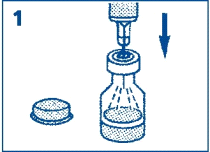 1.	Nuimkite plastikinį dangtelį nuo flakono. Nuimkite adatos dangtelį nuo švirkšto. Nenuimkite plastikinio stabdiklio nuo švirkšto. Adata pradurkite guminį flakono su GlucaGen kamštį (pažymėtame skrituliuke) ir suleiskite visą švirkšte esantį skystį į flakoną.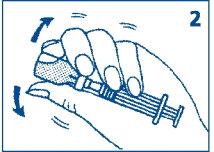 2.	Neištraukdami švirkšto adatos švelniai pakratykite flakoną tol, kol GlucaGen milteliai visiškai ištirps ir tirpalas taps skaidrus.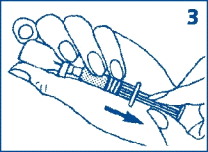 3.	Įsitikinkite, kad švirkšto stūmoklis yra visiškai sustumtas į švirkštą. Laikydami adatą skystyje, lėtai sutraukite visą flakono turinį atgal į švirkštą. Neištraukite stūmoklio iš švirkšto. Iš švirkšto svarbu pašalinti oro burbulus:•	sprigtelėkite per švirkštą pirštu, laikydami adatą nukreiptą į viršų•	šiek tiek paspauskite stūmoklį, kol išleisite visus švirkšto viršuje susirinkusius oro burbulus.Stūmoklį spauskite tol, kol nustatysite dozę, kurią reikia suleisti. Tuo metu šiek tiek skysčio ištekės iš švirkšto.Žr. žemiau, „Kokią dozę leisti“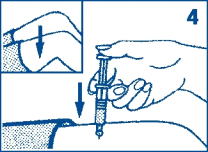 4.	Suleiskite dozę į poodį ar raumenis.5. 	Paverskite sąmonę praradusį asmenį ant šono, kad neužspringtų.6.	Duokite asmeniui daug cukraus turintį užkandį: saldainį, sausainį ar vaisių sulčių, kai tik jis atgauna sąmonę ir gali ryti. Daug cukraus turintis užkandis neleis vėl pernelyg sumažėti cukraus kiekiui kraujyje.Pavartoję GlucaGen HypoKit Jūs arba kažkas kitas turi apie tai pranešti gydytojui arba kitam sveikatos priežiūros specialistui. Reikia išsiaiškinti, kodėl Jūsų cukrus kraujyje buvo labai žemas ir kaip išvengti, kad tai nepasikartotų.Kokią dozę leistiRekomenduojamos šios dozės:•	Suaugusiesiems: suleiskite visą vaistą (1 ml) – ant švirkšto pažymėta 1.•	Vaikams, jaunesniems nei 8 metų amžiaus, arba vaikams, vyresniems nei 8 metų amžiaus, sveriantiems mažiau nei 25 kg: suleiskite pusę vaisto (0,5 ml) – ant švirkšto pažymėta 0,5.•	Vaikams, vyresniems nei 8 metų amžiaus, arba vaikams, jaunesniems nei 8 metų amžiaus, sveriantiems daugiau nei 25 kg: suleiskite visą vaistą (1 ml) – ant švirkšto pažymėta 1.Ką daryti pavartojus per didelę GlucaGen dozęPer daug GlucaGen gali sukelti pykinimą ir šleikštulį (vėmimą). Ypatingo gydymo dažniausiai nereikia.4.	Galimas šalutinis poveikisŠis vaistas, kaip ir visi kiti, gali sukelti šalutinį poveikį, nors jis pasireiškia ne visiems žmonėms. Šis vaistas gali sukelti šį šalutinį poveikį:Nedelsdami pasakykite gydytojui, jeigu pastebite kurį nors iš šių sunkių šalutinių poveikių:Labai dažni šalutinio poveikio reiškiniai (gali pasireikšti ne rečiau kaip 1 iš 10 asmenų):•	alerginė reakcija – jos požymiai gali būti švokštimas, prakaitavimas, dažnas širdies plakimas, bėrimas, patinęs veidas ir kolapsas.►	Nedelsdami susisiekite su gydytoju, jeigu pastebite kurį nors iš aprašytų sunkių šalutinių poveikių.Kiti šalutiniai poveikiaiDažni šalutinio poveikio reiškiniai (gali pasireikšti rečiau kaip 1 iš 10 asmenų):•	jaučiamas šleikštulys (pykinimas).Nedažni šalutinio poveikio reiškiniai (gali pasireikšti rečiau kaip 1 iš 100 asmenų):•	vėmimas.Reti šalutinio poveikio reiškiniai (gali pasireikšti rečiau kaip 1 iš 1 000 asmenų):•	skrandžio (pilvo) skausmas.Dažnis nežinomas (negali būti apskaičiuotas pagal turimus duomenis):•	injekcijos vietos reakcijos.►	Jeigu pasireiškė šalutinis poveikis (net jeigu jis šiame lapelyje nenurodytas), kreipkitės į gydytoją.Pranešimas apie šalutinį poveikįJeigu pasireiškė šalutinis poveikis, įskaitant šiame lapelyje nenurodytą, pasakykite gydytojui. Pranešimą apie šalutinį poveikį galite pateikti šiais būdais: tiesiogiai užpildant formą internetu Valstybinės vaistų kontrolės tarnybos prie Lietuvos Respublikos sveikatos apsaugos ministerijos Vaistinių preparatų informacinėje sistemoje https://vapris.vvkt.lt/vvkt-web/public/nrv arba užpildant Paciento pranešimo apie įtariamą nepageidaujamą reakciją (ĮNR) formą, kuri skelbiama https://www.vvkt.lt/index.php?4004286486, ir atsiunčiant elektroniniu paštu (adresu NepageidaujamaR@vvkt.lt) arba nemokamu telefonu 8 800 73 568. Pranešdami apie šalutinį poveikį galite mums padėti gauti daugiau informacijos apie šio vaisto saugumą.5.	Kaip laikyti GlucaGen HypoKit•	Šį vaistą laikykite vaikams nepastebimoje ir nepasiekiamoje vietoje.•	Laikyti:–	šaldytuve (2 °C−8 °C) arba–	kambario temperatūroje (iki 25 °C) ne ilgiau kaip 18 mėnesių, kol nurodytas tinkamumo laikas nepraėjo.•	Laikyti gamintojo pakuotėje, kad vaistas būtų apsaugotas nuo šviesos.•	Negalima užšaldyti, tai gali pakenkti preparatui.•	Preparatą vartokite iš karto po sumaišymo – nepasilikite vėlesniam naudojimui.•	Ant dėžutės ar flakono po „EXP“ nurodytam tinkamumo laikui pasibaigus, šio vaisto vartoti negalima. Vaistas tinkamas vartoti iki paskutinės nurodyto mėnesio dienos.•	Sumaišyto tirpalo nevartokite, jeigu jis pasidaro želė pavidalo arba milteliai gerai neištirpo.•	Nevartokite, jei plastikinis dangtelis netvirtai uždengtas arba jo išvis nėra – grąžinkite vaistą į vaistinę, kurioje pirkote.•	Vaistų negalima išmesti į kanalizaciją arba su buitinėmis atliekomis. Kaip išmesti nereikalingus vaistus, klauskite vaistininko. Šios priemonės padės apsaugoti aplinką.6.	Pakuotės turinys ir kita informacijaGlucaGen HypoKit sudėtis•	Veiklioji medžiaga yra gliukagonas 1 mg hidrochlorido pavidalu, gaminamas iš mielių rekombinantinės DNR technologijos būdu.•	Pagalbinės medžiagos yra laktozė monohidratas, injekcinis vanduo, vandenilio chlorido rūgštis ir/ar natrio hidroksidas (pH sureguliavimui).GlucaGen HypoKit išvaizda ir kiekis pakuotėjeGlucaGen yra sterilūs, balti gliukagono milteliai, supakuoti į flakoną. Kartu tiekiamas tirpiklis vienkartiniame švirkšte. Milteliai yra kompaktiški. Sumaišytame tirpale yra 1 mg/ml gliukagono.Registruotojas ir gamintojasNovo Nordisk A/SNovo AlléDK-2880 Bagsværd, DanijaŠis vaistas Europos ekonominės erdvės valstybėse narėse ir Jungtinėje Karalystėje (Šiaurės Airijoje) registruotas tokiais pavadinimais:Austrija, Belgija, Bulgarija, Kroatija, Kipras, Čekijos Respublika, Danija, Estija, Suomija, Prancūzija, Vokietija, Graikija, Vengrija, Islandija, Airija, Italija, Latvija, Lietuva, Liuksemburgas, Malta, Nyderlandai, Portugalija, Slovakija, Slovėnija, Ispanija, Jungtinė Karalystė (Šiaurės Airija): GlucaGenNorvegija ir Švedija: Glucagon Novo NordiskŠis pakuotės lapelis paskutinį kartą peržiūrėtas 2022-12-02.Išsami informacija apie šį vaistą pateikiama Valstybinės vaistų kontrolės tarnybos prie Lietuvos Respublikos sveikatos apsaugos ministerijos tinklalapyje http://www.vvkt.lt/.Toliau pateikta informacija skirta tik sveikatos priežiūros specialistamsSveikatos priežiūros specialistai, prieš skaitydami žemiau pateiktą informacija, turi perskaityti visą pakuotės lapelį.Dėl GlucaGen nestabilumo tirpale šis preparatas turi būti suvartojamas iškart po ištirpinimo, jo negalima skirti intraveninės infuzijos būdu.Nemėginkite uždėti dangtelio ant panaudoto švirkšto adatos. Panaudotą švirkštą padėkite į oranžinę dėžutę ir pirmai progai pasitaikius panaudotą adatą išmeskite į talpyklę aštrioms atliekoms.Sunkios hipoglikemijos gydymasSuleiskite po oda arba į raumenis. Jei pacientas per 10 min. neatgavo sąmonės, būtina suleisti gliukozės į veną. Atgavusiam sąmonę pacientui tuojau duokite suvalgyti angliavandenių. Tai padės atstatyti glikogeno atsargas kepenyse ir išvengti hipoglikemijos pasikartojimo.Diagnostinės procedūrosPasibaigus procedūrai pacientui duokite suvalgyti angliavandenių, jei tai leidžia diagnostinė procedūra. Atminkite, kad GlucaGen veikimas yra priešingas nei insulino. Atsargumo priemonių turi būti imtasi, kai GlucaGen, kaip pagalbinis vaistas, skiriamas pacientams, sergantiems cukriniu diabetu, kuriems daroma endoskopija ar radiografijos procedūra ar pacientams, sergantiems širdies ligomis.Atkreipkite dėmesį, jog diagnostinėms procedūroms gali labiau tikti plonesne adata ir smulkesnės gradacijos švirkštas.Virškinimo trakto ištyrimas:Dozė svyruoja nuo 0,2 iki 2 mg, priklausomai nuo naudojamos diagnostinės technikos ir vartojimo būdo. Diagnostinė dozė, norint atpalaiduoti skrandį, dvylikapirštės žarnos stormenį, dvylikapirštę ir plonąsias žarnas yra 0,2−0,5 mg, leidžiant į veną, arba 1 mg, leidžiant į raumenis. Dozė, kai reikia atpalaiduoti storąsias žarnas, yra 0,5–0,75 mg, leidžiant į veną, arba 1−2 mg, leidžiant į raumenis. Po 0,2–0,5 mg injekcijos į veną poveikis pasireiškia po vienos minutės ir tęsiasi 5–20 minučių. Po 1-2 mg injekcijos į raumenis poveikis pasireiškia per 5–15 minučių ir tęsiasi apytiksliai 10–40 minučių.Galimi šalutiniai poveikiai vartojant vaistą diagnostinėms procedūromsKraujospūdžio pasikeitimai, pagreitėjęs širdies plakimas, hipoglikemija ir hipoglikeminė koma.Organų sistemų klasėDažnumasŠalutinis poveikisImuninės sistemos sutrikimaiLabai reti <1 /1 0000Padidėjusio jautrumo reakcijos, t. p. anafilaksinės reakcijos/šokasVirškinimo trakto sutrikimaiDažni nuo ≥ 1/100 iki < 1/10Nedažni nuo ≥ 1/1 000 iki <1 /100Reti nuo ≥ 1/10 000 iki < 1/1 000PykinimasVėmimasPilvo skausmasBendrieji sutrikimai ir vartojimo vietos pažeidimai Dažnis nežinomas (negali būti apskaičiuotas pagal turimus duomenis)Injekcijos vietos reakcijosOrganų sistemų klasėDažnumasŠalutinis poveikisImuninės sistemos sutrikimaiLabai reti < 1/10 000Padidėjusio jautrumo reakcijos, t. p. anafilaksinės reakcijos/šokasMetabolizmo ir mitybos sutrikimaiNedažni nuo ≥ 1/ 1000 iki < 1/100Labai reti < 1/10 000Hipoglikemija*1Hipoglikeminė komaŠirdies sutrikimaiLabai reti < 1/10 000Tachikardija*2Kraujagyslių sutrikimaiLabai reti <1 /10 000Labai reti < 1/10 000Hipotenzija*2Hipertenzija*2Virškinimo trakto sutrikimaiDažni nuo ≥ 1/100 iki < 1/10Nedažni nuo ≥ 1/1 000 iki < 1/100Reti nuo ≥ 1/10 000 iki < 1/1 000PykinimasVėmimasPilvo skausmasBendrieji sutrikimai ir vartojimo vietos pažeidimaiDažnis nežinomas (negali būti apskaičiuotas pagal turimus duomenis)Injekcijos vietos reakcijosInformacija ant IŠORINĖS pakuotėsIŠORINĖ PAKUOTĖ